МБДОУ «Детский сад №5 пгт. Кировский»«Использование современных технологий для развития связной речиУ детей дошкольного возраста»Новикова Елена Сергеевна  воспитатель.«Если ребенок молчит, покажите ему картинку, и он заговорит»Ушинский К.Д.В речи детей существуют множество проблем. Поэтому педагогическое воздействие при развитии речи дошкольников – очень сложное дело. Необходимо научить детей связно, последовательно, грамматически правильно излагать свои мысли, рассказывать о различных событиях из окружающей жизни.Связная речь является важным показателем умственных способностей ребенка и готовности его к школьному обучению.Существует множество современных технологий: мнемотехника;элементы ТРИЗ;составление сказок;компьютерные игровые комплексы;технология проектной деятельности и т.д.Мнемотехника - это система правил и приемов, обеспечивающих эффективное запоминание, сохранение и воспроизведение информации. Мнемотаблицы помогают:обогащению словарного запаса;легко и быстро составлять рассказы;пересказывать художественную литературу;отгадывать и загадывать загадки;заучивать стихи, пословицы;при знакомстве с буквами и цифрами.Предлагаю вашему вниманию овладеть приемами работы с мнемотаблицами.Принцип мнемотаблиц: на каждое слово или маленькое словосочетание придумывается картинка (изображение); таким образом, все стихотворение зарисовывается схематически.Правила при работе с мнемотехникой:занятия проводить по принципу — от простого к сложному, начиная от мнемоквадратов и постепенно переходить к мнемоцепочкам;таблицы и схемы должны быть цветными, так ребенку будет веселее и легче;на одной схеме или таблице число квадратов не должно превышать девять, так как это предельно допустимый объем для дошкольника;не использовать более двух мнемосхем в день, а повторное рассмотрение, должно быть, только по желанию ребенка;необходимо, чтобы ежедневно таблицы и схемы были различны по тематике, в первый день на тему сказок, во второй на музыкальную тему, в третий на математическую и так далее.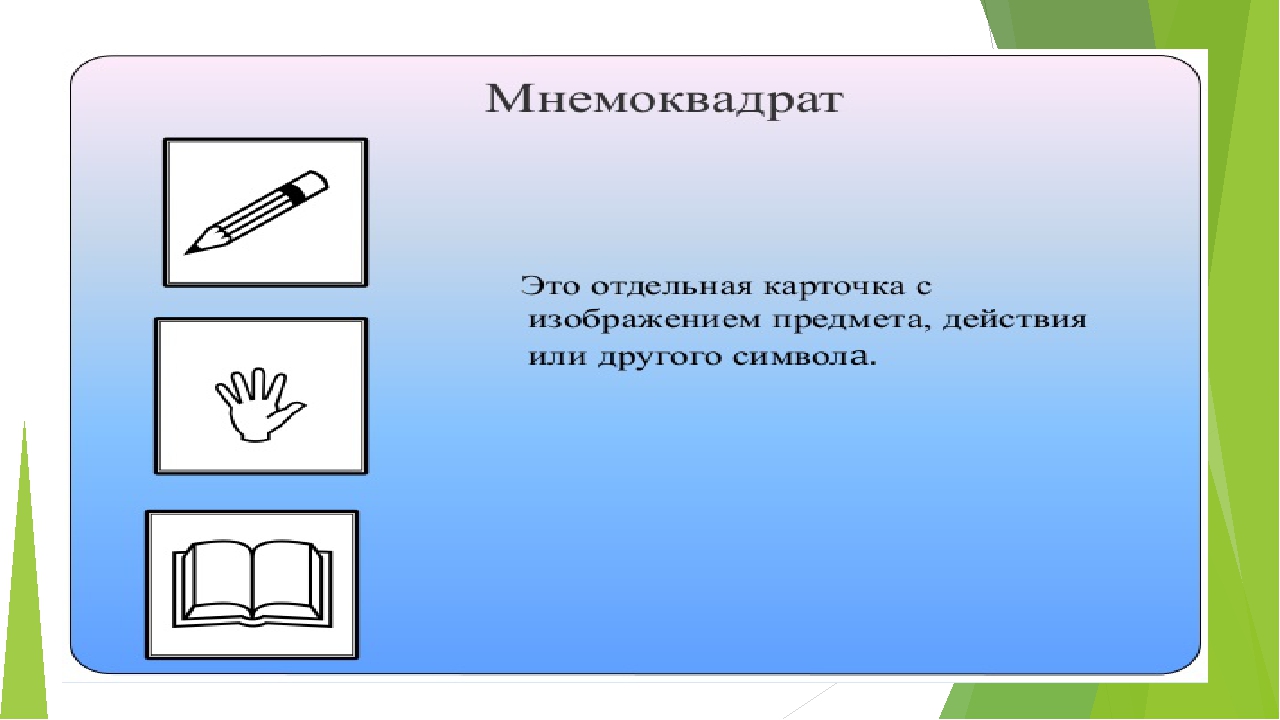 В младших группах детского сада обычно применяются простые карточки – мнемоквадраты. Это яркие одиночные изображения, которые могут обозначать какое-то слово, словосочетание, характеристику предмета или образ действия.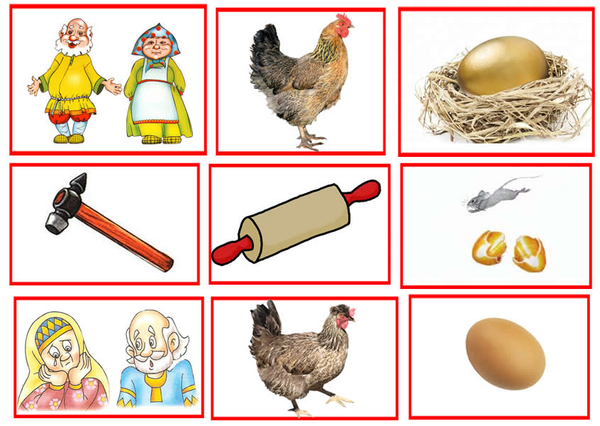 Мнемодорожки -это коллаж, состоящий из 3-4 изображений, с помощью которых дети учатся составлять истории Составление рассказа при помощи мнемодорожки.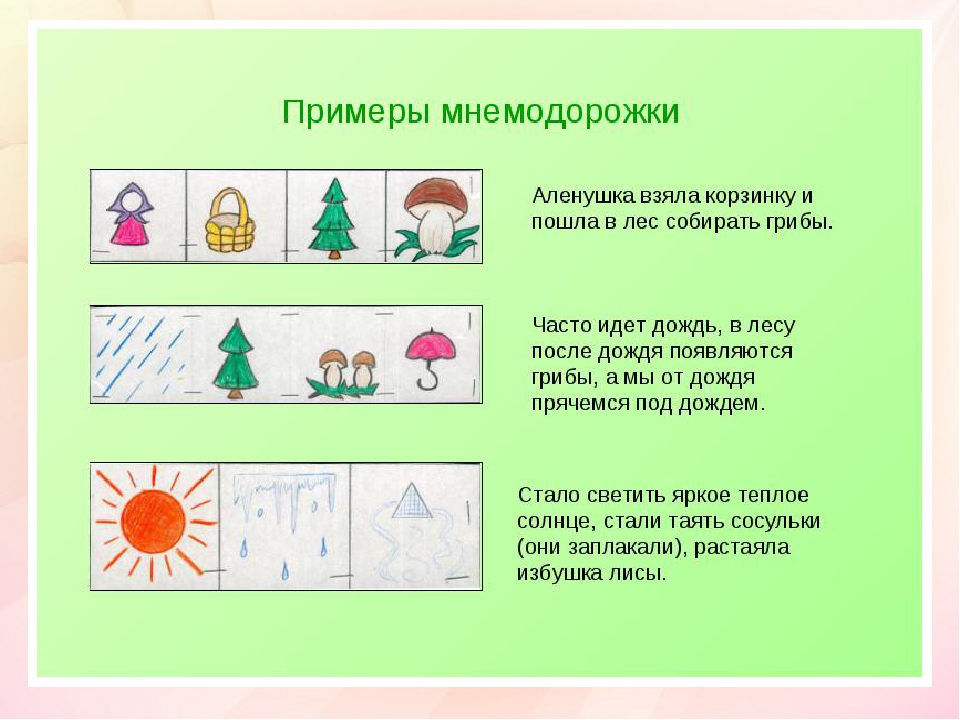 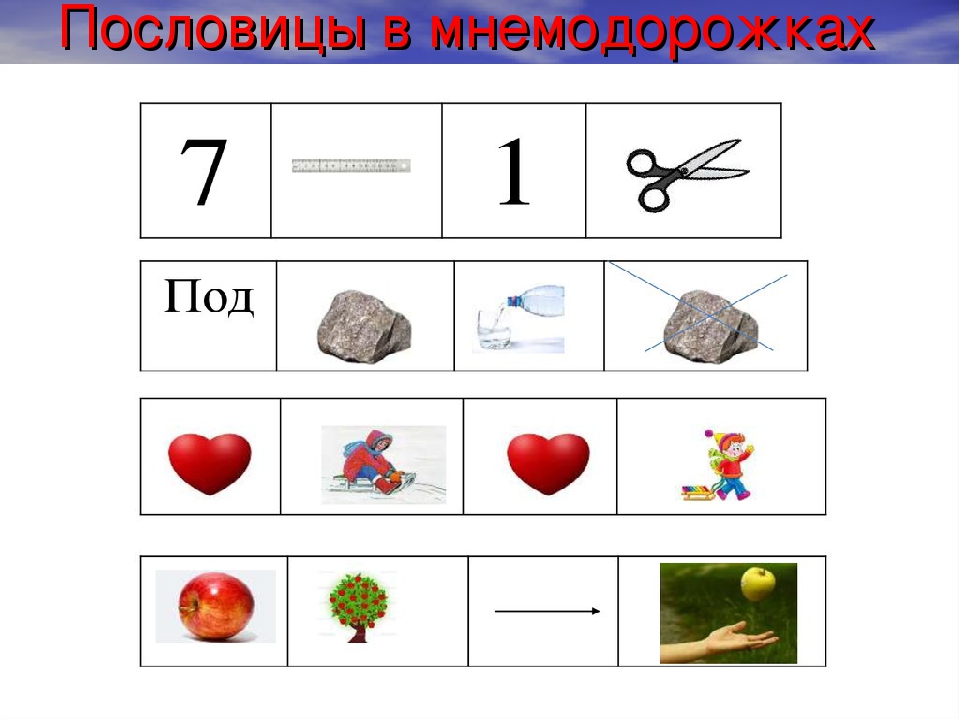 Мнемотаблица - это схема, в которой заложена определенная информация. Использование мнемотаблиц в работе с детьми:обогащение словарного запаса;обучение составлению рассказов;пересказ художественной литературы;отгадывание и загадывание загадок;заучивание стихотворений, пословиц и поговорок. Заучивание стихов с помощью мнемотаблиц.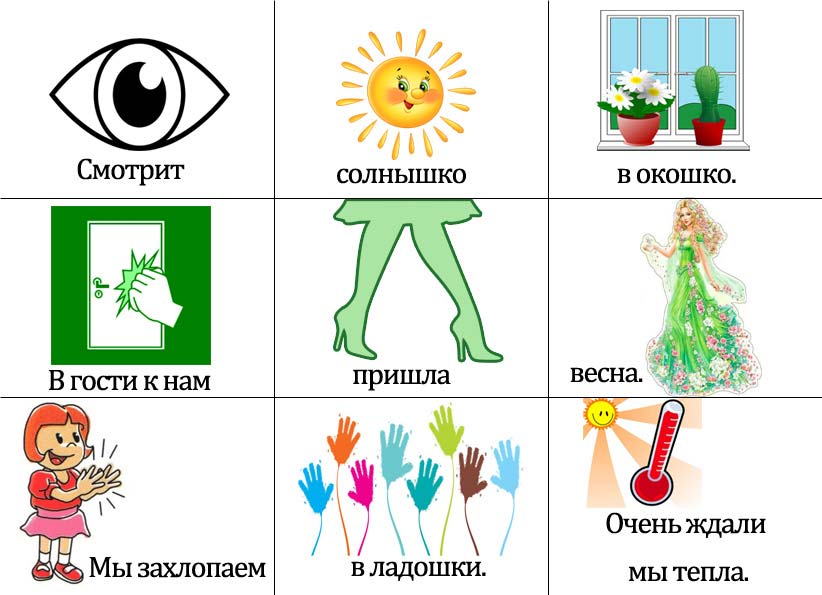 Пересказ сказок и рассказов Алгоритм: чтение взрослым текста;рассматривание мнемотаблицы;ответы на вопросы по содержанию;повторное чтение рассказа с установкой на пересказ;пересказ текста ребёнком своими словами по мнемотаблице.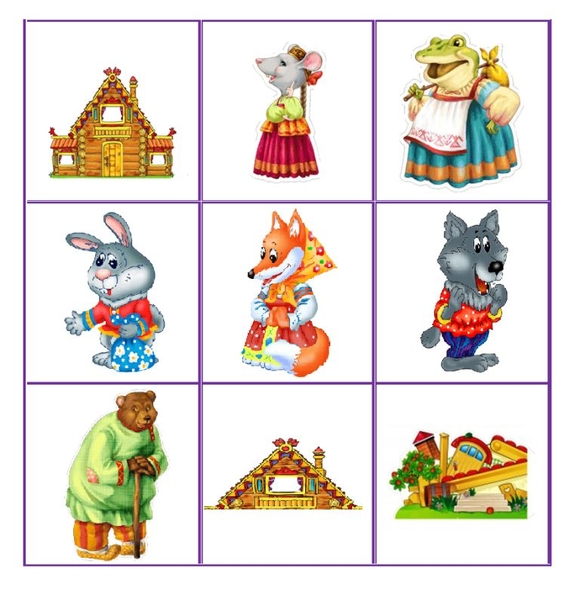 Варианты игр с мнемотаблицами:восстановить последовательность картинок по памяти; смешать их с другими и отбирать среди нескольких картинок те, которые относятся к данной теме; определять, где должна находиться «выпавшая» картинка среди других; найти лишнюю картинку; найти ошибку в последовательности картинок после прочтения текста;«распутать» два события (предъявляются вперемешку две разрезанные мнемотаблицы);игра «Не зевай, нужную картинку поднимай». Взрослый читает отрывок текста, а ребенок находит картинку. Например: для речевой игры можно использовать такую мнемотаблицу:Как у бабушки НаташиЕли вкусную мы кашу Каша пшенная с дымкомС хлебом с масломС молокомВзяли мы большие ложкиСъели все до самой крошки.Вот какая каша у бабушки Наташи.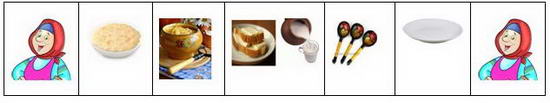 Значение мнемотаблиц: расширяется не только словарный запас, но и знания об окружающем мире. Появляется желание пересказывать — ребенок понимает, что это совсем не трудно. Заучивание стихов превращается в игру, которая очень нравится детям.Это является одним из эффективных способов развития речи дошкольников.